5. mája 2019 o 16,30 hod.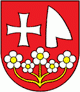 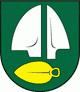 ZAVAR – SILADICEVážení športoví priatelia,dovoľte mi, aby som vás v mene výboru Telovýchovnej jednoty Družstevník Siladice pozval na majstrovský futbalový zápas MEVASPORT Oblastných majstrovstiev na súperovom trávniku v jarnej časti ročníka 2018/2019.Naši hráči odchádzajú odohrať svoj zápas s OŠK Zavar.V minulom kole naši futbalisti prehrali na domácom ihrisku s ŠK Sláviou Zeleneč 0:3. Mužstvo zo Zavara hralo na súperovom ihrisku s Križovanmi a zvíťazili 3:0. Naše mužstvo je na 12. mieste so ziskom 18 bodov, náš súper je na 2. mieste so ziskom 45 bodov.Dorastenci odohrajú svoj zápas 4.mája 2019 o 16,30 hod. na domácom ihrisku s ŠK Lednické Rovne CRYSTAL a žiaci, pod hlavičkou Šulekovo, odohrajú svoj zápas 5. mája 2019 o 14,00 hod. so Sláviou Trnava na ihrisku v Šulekove.Naši muži nastúpia pravdepodobne v tejto zostave :Chynoradský, Gábor,  Fančovič, Rau,  Trnovec, Horváth A., Sekereš O., Laurinec, Mesároš, Maťaš, Lančarič Fr.. Na striedanie sú pripravení Varga, Kupec, Jakubec, Sekereš J., Zvolenský, Horváth M. a Pátek. Vedúcim mužstva je Daniel Rau a trénerom Denis Bališ.Zápas povedie ako hlavný rozhodca pán Mucha JozefNa čiare mu asistuje pán Tomašovič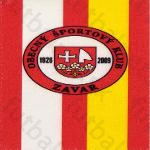 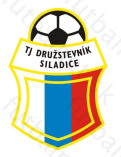 6. LIGA – 20. KOLO (Výsledky a tabuľka):Križovany – Zavar 0:3Cífer – Majcichov 0:1Krakovany – Červeník 1:2Drahovce – Piešťany 0:4Dolná Krupá – Leopoldov 1:1Siladice – Zeleneč 0:3Pavlice – Dechtice 2:4Tabuľka VI. liga-MEVA SPORT-ObFZ TTRozpis zápasov 21. kola:Pavlice – CíferDechtice – KrižovanyZavar – SiladiceZeleneč – D.KrupáLeopoldov – DrahovcePiešťany – KrakovanyČerveník - Majcichov                                                                                                                                              MŠ®                  111111PFK PiešťanyPFK PiešťanyPFK PiešťanyPFK PiešťanyPFK PiešťanyPFK PiešťanyPFK PiešťanyPFK Piešťany20143354:1845222222OŠK ZavarOŠK ZavarOŠK ZavarOŠK ZavarOŠK ZavarOŠK ZavarOŠK ZavarOŠK Zavar20143354:2245333333OFK - DrahovceOFK - DrahovceOFK - DrahovceOFK - DrahovceOFK - DrahovceOFK - DrahovceOFK - DrahovceOFK - Drahovce20106440:2336444444FK KrakovanyFK KrakovanyFK KrakovanyFK KrakovanyFK KrakovanyFK KrakovanyFK KrakovanyFK Krakovany20105538:2835555555ŠK Slávia ZelenečŠK Slávia ZelenečŠK Slávia ZelenečŠK Slávia ZelenečŠK Slávia ZelenečŠK Slávia ZelenečŠK Slávia ZelenečŠK Slávia Zeleneč20104649:3934666666TJ Slovan ČerveníkTJ Slovan ČerveníkTJ Slovan ČerveníkTJ Slovan ČerveníkTJ Slovan ČerveníkTJ Slovan ČerveníkTJ Slovan ČerveníkTJ Slovan Červeník2086653:4230777777OZ TJ Družstevník PavliceOZ TJ Družstevník PavliceOZ TJ Družstevník PavliceOZ TJ Družstevník PavliceOZ TJ Družstevník PavliceOZ TJ Družstevník PavliceOZ TJ Družstevník PavliceOZ TJ Družstevník Pavlice2092939:3629888888OŠK Križovany nad Dudváhom   OŠK Križovany nad Dudváhom   OŠK Križovany nad Dudváhom   OŠK Križovany nad Dudváhom   OŠK Križovany nad Dudváhom   OŠK Križovany nad Dudváhom   OŠK Križovany nad Dudváhom   OŠK Križovany nad Dudváhom   20   6     7   7        31:37      25     999999OFK MajcichovOFK MajcichovOFK MajcichovOFK MajcichovOFK MajcichovOFK MajcichovOFK MajcichovOFK Majcichov20721125:3323101010101010MTK LeopoldovMTK LeopoldovMTK LeopoldovMTK LeopoldovMTK LeopoldovMTK LeopoldovMTK LeopoldovMTK Leopoldov2065926:4123111111111111ŠK Cífer 1929ŠK Cífer 1929ŠK Cífer 1929ŠK Cífer 1929ŠK Cífer 1929ŠK Cífer 1929ŠK Cífer 1929ŠK Cífer 192920711233:5122121212121212TJ Družstevník SiladiceTJ Družstevník SiladiceTJ Družstevník SiladiceTJ Družstevník SiladiceTJ Družstevník SiladiceTJ Družstevník SiladiceTJ Družstevník SiladiceTJ Družstevník Siladice20531236:5218131313131313TJ Družstevník DechticeTJ Družstevník DechticeTJ Družstevník DechticeTJ Družstevník DechticeTJ Družstevník DechticeTJ Družstevník DechticeTJ Družstevník DechticeTJ Družstevník Dechtice20521329:4917141414141414OŠK Dolná KrupáOŠK Dolná KrupáOŠK Dolná KrupáOŠK Dolná KrupáOŠK Dolná KrupáOŠK Dolná KrupáOŠK Dolná KrupáOŠK Dolná Krupá20331423:5912